ADVERTISEMENTNo. F.5-32/Estt.I/Apptt/2014 - 518     					       Dated:  17/12/2018.                       .The North-Eastern Hill University , Shillong intends to hire the service of suitable officer for filling up of 1(one) post of Assistant Engineer (for NEHU, Tura Campus) in the pay Matrix Level – 7  under 7th CPC  on deputation basis initially for a period of one year which may be extended further as per requirement.Eligibility condition :	Officers of the CPWD/State Government PWD/Semi Government/PSU/Statutory or Autonomous organisation / Universities  holding analogous posts on regular basisOrWith three years regular service as Junior Engineer of the CPWD/State Government PWD/Semi Government /PSU/Statutory or Autonomous organization/Universities possessing a Degree in Engineering(Civil)Or With five years of regular service as Junior Engineer of the CPWD / State Government PWD /Semi Government /PSU /Statutory or Autonomous organisation /Universities possessing Diploma in Engineering (Civil).Desirable :Familiarity with CPWD/PWD norms for preparation /scrutiny of estimates/tenders including experience in the field of execution of Multi-Storeyed  Buildings , roads, water supply system etc.Experience in preparation of design/drawings etc. of Building /Roads works using Civil AUTO CAD and STAAD Pro.Regulation of pay and other terms of deputation : 	The pay of the selected candidate will be regulated under the provisions contained in the DOPT OM No. 6/8/2009-Estt(Pay-II) dated 17.6.2010 as amended from time to time.Age Limit :	The maximum age limit for appointment by deputation shall not be exceeding 56 years as on the closing date of receipt of applications.Period of Deputation :		Period of deputation shall be initially for one year to be extended for a maximum period of 3 years.Applications of only such officers will be considered which are routed through proper channel.Application only in the prescribed proforma (Annexure- I ) of the eligible candidates whose services can be spared immediately on selection may be forwarded so as to reach the undersigned on or before  31st Janunary, 2019  along with the following documents:-Integrity certificateMajor or minor penalty certificate for the last 10 years of his/her serviceVigilance clearance certificatePhotocopies of ACRs/APARs for the last 5 years duly attested on each page by a competent authority.Applications received after the last date or not accompanied with the required documents will not be entertained.      Sd/-Registrar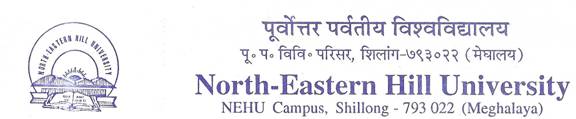 विज्ञापनफा. स. 5-32/स्था.1/नियुक्ति/2014-518					दिनांक  17/12/2018पूर्वोत्तर पर्वतीय विश्वविद्यालय, शिलांग सातवें वेतन आयोग के अधिन वेतन मैट्रीक्स स्तर -7 के अनुसार प्रतिनियुक्ति के आधार पर प्रारंभिक रुप में एक वर्ष की अवधि के लिए जिसे आवश्यकतानुसार आगे बढाया जा सकता है 1 (एक) सहायक अभियंता ( नेहू, तुरा परिसर के लिए) के पद को भरने के लिए एक योग्य अधिकारी की सेवा लेना चाहता है । पात्रता की शर्तः केंद्रीय लोक निर्माण कार्य विभाग/ राज्य सरकार लोक निर्माण कार्य विभाग/अर्ध सरकारी/पीएसयू/ सांविधिक अथवा स्वायत्त संगठन/ विश्वविद्यालय में नियमित रुप से समान पद धारण करने वाले अधिकारी ।अथवाकेंद्रीय लोक निर्माण कार्य विभाग/ राज्य सरकार लोक निर्माण कार्य विभाग/अर्ध सरकारी/पीएसयू/ सांविधिक अथवा स्वायत्त संगठन/ विश्वविद्यालय के इंजीनियरी (सिविल) में डिप्लोमा धारक नियमित रुप से तीन वर्ष की सेवा करने वाले कनिष्ठ अभियंता  ।अथवाकेंद्रीय लोक निर्माण कार्य विभाग/ राज्य सरकार लोक निर्माण कार्य विभाग/अर्ध सरकारी/पीएसयू/ सांविधिक अथवा स्वायत्त संगठन/ विश्वविद्यालय के इंजीनियरी (सिविल) में डिप्लोमा धारक नियमित रुप से पाँच वर्ष की सेवा करने वाले कनिष्ठ अभियंता  ।वांछनीयःकेंद्रीय लोक निर्माण कार्य विभाग/ लोक निर्माण कार्य विभाग में अनुमानित लागत/निविदा की तैयारी सहित बहु-मंजिला इमारतों, सड़कों, जल आपूर्ति आदि के कार्य निष्पादन के क्षेत्र में अनुभव । सिविल ऑटो कैड तथा स्टाड प्रो का उपयोग करके इमारतों/सड़कों के कार्यों की डिजाइन/चित्रकला आदि की तैयारी में अनुभव ।प्रतिनियुक्ति का वेतन विनियम और अन्य शर्तेः      चयनित अभ्यार्थी का वेतन डीओपीटी के कार्यालय ज्ञापन सं. 6/8/2009-स्था(वेतन-II) दिनांक 17.6.2010 में       निहित प्रावधान के तहत समय-समय पर संशोधित तथा विनियमित किया जाएगा ।आयु सीमाः      प्रतिनियुक्ति के आधार पर नियुक्ति के लिए अधिकतम आयु सीमा आवेदन प्राप्ति की अंतिम तिथि के अनुसार 56       वर्ष से अधिक नहीं होनी चाहिए ।प्रतिनियुक्ति की अवधिः      प्रतिनियुक्ति की अवधि प्रारंभ में एक वर्ष के लिए होगी जिसे अधिकतम 3 वर्षों के लिए विस्तारित किया जाएगा ।उचित चैनल के माध्यम से भेजे गए अधिकारियों के आवेदन पर विचार किया जाएगा ।निर्धारित प्रारूप में आवेदन (अनुलग्नक-1) निम्नलिखित दस्तावेजों सहित अधोहस्ताक्षरी को दिनांक 31.01.2019 तक अथवा उससे पूर्व अग्रेषित किया जा सकता है योग्य अभ्यार्थियों के चयन के बाद उनकी सेवाओं को तुरंत घोषित किया जा सकता है ।  सत्यनिष्ठता प्रमाणपत्रपिछले 10 वर्षों का उनकी सेवाओं का मुख्य/लघु अर्थदंड प्रमाणपत्रसतर्कता अनापत्ति प्रमाणपत्रपिछले 5 वर्षों के एसीआर/एपीएआर के छायाप्रति पर एक सक्षम प्राधिकारी द्वारा प्रत्येक पृष्ठ का प्रमाणीकरण ।आवश्यक दस्तोवेजों के अभाव में अथवा अंतिम तिथि के बाद प्राप्त आवेदन स्वीकार्य नहीं किया जाएगा । हस्ता/-कुलसचिवअनुलग्नक /Annexure -1नेहू में प्रतिनियुक्ति आधार पर सहायक अभियंता के पद हेतु आवेदन प्रारूपProforma of application for the post of Assistant Engineer on deputation basis in NEHU.बायोडाटा प्रारूप /BIODATA PROFORMAरोजगार सं. और दिनांक / Advertisemnet No. and date ……………………………………………………............पूरा नाम (स्पष्ट अक्षरों में)/Full Name (in block letters) .....................................................................................................जन्मतिथि/ Date of Birth ( in Christian era) ...................................................................................केंद्र/राज्य सरकार नियमावली के अधिन सेवानिवृति /       Date of Retirement under Central/State Govt. Rules..................................................................................क्या आप सामान्य/अनु.जाति/अनु.ज.जा./अ.पि.व. से आते हैं/Whether belongs to UR/SC/ST/OBC........................पत्राचार के लिए पता /Address for communication....................................................................................................मोबाइल सं. / Mobile No..............................................................................................इमेल पहचान /Email I.D..............................................................................................स्थायी पता /Permanent Address..................................................................................................................................शैक्षणिक और व्यवसायिक योग्यताएं /Academic and Professional qualifications. कालक्रम के अनुसार रोजगार विवरण (आवश्यक हो तो, अगल से पृष्ट अनुलग्न करें) /Details of employment in chronological order (enclose a separate sheet, if necessary)वर्तमान नियोजन, जैसे-तदर्थ अथवा अस्थायी अथवा स्थायी /Nature of present employment i.e. adhoc or temporary or permanent .................................................................................................वर्तमान नियोजन प्रतिनियुक्ति/ अनुबंध आधार पर हो तो कृपया अवगत करायें / In case the present employment is held on deputation/contract basis please stateप्रारंभिक नियुक्ति की तारीख /The date of initial appointment...................................................प्रतिनियुक्ति /अनुबंध पर नियुक्ति की अवधि / Period of appointment on deputation/contract ........................आप जिस पैतृक कार्यालय/ संगठन से संबधित हैं उसका नाम दें /Name of the parent office/organization to which you belong....................................................................................................क्या आप संशोधित वेतनमान पर हैं ? यदि हाँ तो जिस तारीख से संशोधन हुआ तथा पूर्व-संशोधित वेतन का उल्लेख करें / Are you in revised scale of pay ? If yes, give the date from which revision took place and also indicate the pre-revised scale…………………………………………………..प्रतिमाह आहरित परिलब्धियाँ /Total emoluments per month now drawn...............................................................यदि कोई अतिरिक्त सूचना, आप पद के औचित्य में देना चाहें तो (अपर्यात स्थान हो तो अतिरिक्त पृष्ठ संलग्न करें ) Additional information if any, which would you like to mention in support of your suitability for the post (Enclose a separate sheet if the space is insufficient)दिनांक /Date ......................................					          अभ्यार्थी के हस्ताक्षरस्थान/ Place ......................................					      Signature of Candidate डिग्री/डिप्लोमाDegree/DiplomaविषयSubjectsअंक/ ग्रेड/ श्रेणी का प्रतिशत / Percentage of Marks/Grade/Divisionबोर्ड/विश्वविद्यालय/संस्थानका नाम/Name of Board/University/ Institutionशिक्षा अवधि / Duration of Studyउतीर्ण महीना एवं वर्ष / Month & Year of Passingकार्यालय/संस्थान/संगठनOffice/Institution/ Organisationपद पर कार्यPost heldवेतन/वेतनमान एवं श्रेणी / Scale of pay/ Pay band & Grade Pay             अवधि/ Duration             अवधि/ Durationकार्य प्रकृतिNature of duties कार्यालय/संस्थान/संगठनOffice/Institution/ Organisationपद पर कार्यPost heldवेतन/वेतनमान एवं श्रेणी / Scale of pay/ Pay band & Grade Payसे /Fromतक/ Toकार्य प्रकृतिNature of duties 